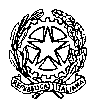 TRIBUNALE   DI   MASSA	SI AVVISA CHE, IN OTTEMPERANZA AL DECRETO LEGGE N. 18/2020 (EMERGENZA CORONAVIRUS), L’UDIENZA SI SVOLGE A PORTE CHIUSE.I TESTIMONI E LE PARTI DEI PROCESSI ACCEDERANNO ALL’AULA A CHIAMATA DEL CANCELLIERE O DEL CARABINIERE E COMUNQUE NON PRIMA DELL’ORARIO SOTTO INDICATO. NELL’ATTESA, RIMARRANNO A DISTANZA DI ALMENO UN METRO L’UNO DALL’ALTRO ATTENDENDO ALL’ARIA APERTA NEL PORTICATO ESTERNO ALL’EDIFICIO. ALL’INTERNO DELL’AULA, DOVRANNO INDOSSARE LA MASCHERINA E RIMANERE AD ALMENO UN METRO DALLE ALTRE PERSONE.Dr De Mattia UDIENZA DEL GIORNO 05/07/2021DR  CONGIUSTA UDIENZA DELGIORNO 05/07/21 COLLEGIO DR LAMAUDIENZA DEL 05/07/2021Dr BALDASSERONI GupUDIENZA DELGIORNO 05/07/21 SI SVOLGERA’ PRESSO IL CENTRO CONGRESSI DELLA PROVINCIA DI MASSA, VIA SAN LEONARDO – MARINA DI MASSADR  BASILONE UDIENZA DELGIORNO 06/07/21 Dr BALDASSERONI dibUDIENZA DELGIORNO 06/07/21 DR  PRUDENTE sarà tenuta dal dr TORI UDIENZA DELGIORNO 06/07/21 DR  TORIUDIENZA DELGIORNO 06/07/2021 DR  CONGIUSTA sarà tenuta dal dr BiasottiUDIENZA DELGIORNO 06/07/21 DR  BIASOTTIUDIENZA DELGIORNO 06/07/2021Dr BERRINO GIPUDIENZA DEL GIORNO 06/07/20211) Totti Manila ore 9.30 2) Bombarda Maria ore 9,30 3) Di Gennaro Gian Franco ore 10,30 4) Simoncini Lorenzo  ore 9,30 5) Lazzarotti Giada ore 9,30.6) Torra Alberto ore 10,007)  Cresci Davide ore 10,00 8) Roma Maurizio ore 10,30 9) Cucchi Giovanni – ore 10,30 10) Iacopetti Piero ore 9,30 11)Ignoti (p.o. Bernardi Massimiliano )12) Ignoti (p.o. Selmani  ) ore 10,30  13) Menconi Renata ore 11,00  14) Bonni Giorgio +1 ore 11,00 15) Patrizi Simone ore 12,0016) Ignoti (p.o. Della Bona ) ore 9,30  17) Hamraoui Belhassen – ore 9,30 COLLEGIO DR De Mattia UDIENZA DEL 07/07/2021DR  TORIUDIENZA DELGIORNO 07/07/2021Dr BALDASSERONI dibUDIENZA DELGIORNO 07/07/21 Dr BALDASSERONI GipUDIENZA DELGIORNO 08/07/21 Dr BERRINO GUPUDIENZA DEL GIORNO 08/07/2021Gamal Abdelhamid Ibrahim Shalabi Mohamed ore 9,30 Moroianu Ion Nicolae – ore 9,30 Lupicchi Calistri Riccardo + 1 – ore 9,30 Carlini Simone – ore 9,30 Belatti Battista+1 ore 10,30 Fruzzetti  Carlo ore 10,00Casolaro Ludoivico + 1 ore 10,30Bruschi Nadira + 2 – ore 11,30 Ricco Alessandro es ore 9,30 Fabbricotti Cristina – ore 11,30 Spadoni Emanuele – ore 12,30 Mansouri Youssef – ore 12 Cenderelli Donatella + altri – ore 11,30  Zappone Simone – ore 11 Tarricone Vincenzo- ore 12,00 Naeem Muhammad + altri – ore 15 Garibaldi Costantino – ore 15  CASOLARO Ludovico + 5 h 10,30EDOSA Kelly + 2 h 9:30CASTELLANI Andrea h 12:00VERNI Ugo h 11:00DR BIASOTTIUdienza del giorno 08/07/2021DR BasiloneUdienza del giorno 08/07/2021 DR  MATTUGINI UDIENZA DELGIORNO 09/07/21 DR  PRUDENTE sarà rinviata dal DR BIASOTTI edr BIASOTTIUdienza del giorno 09/07/2021DR  TORIUDIENZA DELGIORNO 09/07/2021 COLLEGIO DR BASILONEUdienza del giorno 09/07/2021SI SVOLGERA’ PRESSO IL CENTRO CONGRESSI DELLA PROVINCIA DI MASSA, VIA SAN LEONARDO – MARINA DI MASSA1FRUZZETTI SONIA9.002BABBONI FRANCESCO3JORA LUCIAN4VASILOIU VALERIU MIHAI5PANCANI MARCELLO6MAISTO BENITO7VESCHI FRANCESCO8BLASI DENIS9BAHIJ MOHAMED10VIVOLI DANIELE11OMOZOGIE LUCKY+211.0012GHIZZARDI ROBERTO13ZARDO TIZIANO14MANFREDI EMANUELE15DAZZI SHARON16MAREATA ALEXANDRA17ENICA PAVEL18VIVOLI DANIELE19BELATTI VALTER20LUCIANI ROBERTO21CECCARELLI FAUSTO22GUIDA FRANCESCO (INC. ES)23ELAKHDAR ENNAJI24PASCU VALERICA25ROMANO ANDREA26WARIS RUKHSAR27DEL SANTO ALBERTO28MALAGRECA NICOLA12.0029FERDENZI GIANFRANCO30ET TAOUFIC EL MOUSTPHA+131COSTA JACOPO +132COBZANENCU GEORGE+433BERTI ROBERTO15.0034BONDIELLI FRANCO35TANDA ANGELO (APP. GDP)16.0036ROCCHI ALBERTO1                                                                                                                                                                                            AbbassiORE 92Dazzi3OmbiniORE 9,304BoniniORE 10,305Pipeschi +3ORE 11,306ContiORE 12,307Della NoceORE 131                                                                                                                                                                                            BENEDETTI ALCIDE + ALTRIORE 92DANESI GIOVANNIORE 93GJONAJ PANAJOT + 1 ORE 9,301Simoncini + altri9:30IMPUTATOBALDONI09:00KICE09:30CARGIOLIPUCCICASUDI STEFANOEL BASRAOUILO GIUDICEFOLEGNANIBORSIMARCOCICOPPOLAAASILIMARTINI11:00DEL CHIAROSQUASSONIBARDINICIMOLICAFFAZMATTELLINIDALLE SALINE 12:00DALESSANDRITAMAGNA12:301Dieac121LANDI EGISTOORE 9  rinvio al 7/12/20212QUADRELLA ANDREA + 3 ORE 9 rinvio a 7/12/20213BULGARASU VICTOR FLORIAN + 2ORE 9  rinvio a23/11/20214FIASCHI NICCOLO’ORE 9,30rinvio al 7/12/2021CALIMAN10:00ARIU10:30CHIONIVAGLIETTI11:00BERNARDINISALIM 11:30ELHELISYESPOSITOBONA121                                                                                                                                                                                            Xu EnxuORE 92Hernandez3Mallal4Junglas + 15Gega + 2ORE 106Tonelli7El Bard1GABRIELLI PIERLUIGIORE 92VIGNALI LUCAORE 93LORIERI MARIOORE 94CHELOTTI MAURIZIOORE 95BELLINI DANTEORE 96KOSTANDIN ROVENAORE 9,307PAGANINI FELICEORE 108COSTANTINO CLAUDIOORE 119LUCETTI GIAN LUCAORE 1110NADIRI HAMZAORE 1211NAVALESI FABRIZIOORE 121GARBO ROSARIO ALESSANDRO 9.002GARBO ROSARIO ALESSANDRO 9.003COLOMBI EMILIANO +19.004MAATOUFI NOURREDINE9.005LAGHCHA ADIL10.006SCIARRONE ROSA11.30 TALBIES. TRAGGIAIDE GRANDISSOARERICCIPELLEGRINIGRANAI 09:30MACCHI 10:00MONTEFIORI+2BARSANTIGUARDAMANFREDIGIANNINI11:30DE GRANDIS14:30DE GRANDIS1Mariani101Fabbri Andrea14302Dell’amico + 2311MENEGHETTI VITTORINOORE 92RHAZALI EL MOSTAFAORE 103DELL’AMICO NICOLA + 2 ORE 114RATTI RICCARDO + 1 ORE 115BORGHINI FERNANDO + 2 ORE 11,306GRANDI MORENOORE 12VALSEGA09:00LEONCINIPIERETTIDEL MANCINO 09:30CASOTTI 12:001                                                                                                                                                                                            MagniORE 8,452Passalacqua + 1ORE 103RoginORE 10,304Brindisi1MADDEDDU MARIA COSTANZAORE 9 rinvio al 13/12/20212DE NEGRI FRANCESCA MINEAORE 9 rinvio al 7/12/20213EDDAOUDI AHMEDORE 9 4MARCHETTI CESAREORE 9 5BARBARIA SIMONE EMANUELEORE 9 6MIGNANI FABIOORE 107SIMONAJ ERALDOORE 108TRECCOZZI ANTONIO + 1 ORE 10,30IMPUTATODANCIU+209:00MBAYEFERRARIBACCIBERNARDIPIAZZA 10:00EL AZHARIBERGAMINIBENHAMAHOUMPIERUCCIDEIVOLPILORIERI10:30BASTERI11:30SAIDIBARATTA1H 9,30FIORENTINO ALESSANDRO + 26